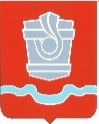 Городской Совет депутатовмуниципального образования город НовотроицкОренбургской областишестого созываРЕШЕНИЕ27 апреля 2024 года					                                         № 458О внесении изменений в решение городского Совета депутатов от 27 сентября 2023 года № 394 «О наказах избирателей, рекомендуемых к выполнению в 2024 году»В соответствии с Бюджетным кодексом Российской Федерации,  Федеральным законом от 06 октября 2003 года № 131-ФЗ «Об общих принципах организации местного самоуправления в Российской Федерации», положением «О наказах избирателей депутатам городского Совета депутатов муниципального образования город Новотроицк», утвержденным решением городского Совета депутатов от 27 февраля 2019 года № 551, руководствуясь статьей 23 Устава муниципального образования город Новотроицк Оренбургской области, городской Совет депутатов РЕШИЛ:1. Внести в решение городского Совета депутатов от 27 сентября                   2023 года № 394 «О наказах избирателей, рекомендуемых к выполнению в 2024 году» (далее – решение) следующие изменения: 1) строку 15 приложения к решению изложить в новой редакции:«»;2) строку 16 приложения к решению изложить в новой редакции:«»;3) строку 20 приложения к решению изложить в новой редакции:«»;4) строку 30 приложения к решению изложить в новой редакции:«»;5) строку 31 приложения к решению изложить в новой редакции:«     ».2. Контроль исполнения настоящего решения возложить на заместителя главы муниципального образования город Новотроицк по социальным вопросам Буфетова Д.В. и постоянную комиссию городского Совета депутатов по вопросам законности и местному самоуправлению.	3. Решение вступает в силу после его официального опубликования в газете «Гвардеец труда».15Избирательный округ № 9  Выделение субсидии муниципальному автономному учреждению дополнительного образования «Центр развития творчества детей и юношества города Новотроицка Оренбургской области» на ремонт оконных и дверных блоков, на приобретение сантехнического оборудования для детского клуба по месту жительства «Орленок» по адресу: ул. Гагарина, д. 10, пом. 2200 000,00Управление образования администрации муниципального образования город Новотроицк16Избирательный округ № 9Выделение субсидии муниципальному автономному учреждению дополнительного образования «Центр развития творчества детей и юношества города Новотроицка Оренбургской области» на ремонт оконных и дверных блоков, на приобретение сантехнического оборудования для детского клуба по месту жительства имени Ю. Гагарина по адресу: ул. Зеленая, д. 37, пом. 1200 000,00Управление образования администрации муниципального образования город Новотроицк20Избирательный округ № 12Выделение субсидии муниципальному автономному учреждению дополнительного образования «Центр развития творчества детей и юношества города Новотроицка Оренбургской области» на ремонт оконных и дверных блоков, ремонт помещения, на приобретение  ученической мебели, сантехнического оборудования, линолеума для детского клуба по месту жительства имени М. Корецкой по адресу: ул. Советская, д. 140, пом. 1 500 000,00Управление образования администрации муниципального образования город Новотроицк30Избирательный округ № 16Выделение субсидии муниципальному автономному учреждению дополнительного образования «Центр развития творчества детей и юношества города Новотроицка Оренбургской области» на ремонт оконных и дверных блоков, на приобретение сантехнического оборудования для для детского клуба по месту жительства им. В.Терешковой по адресу: ул. Ю.Ленинцев, д.18,                   пом. 1165 000,00Управление образования администрации муниципального образования город Новотроицк31Избирательный округ № 16Выделение субсидии муниципальному автономному учреждению дополнительного образования «Центр развития творчества детей и юношества города Новотроицка Оренбургской области» на ремонт оконных и дверных блоков, на приобретение сантехнического оборудования для детского клуба по месту жительства «Маяк» по адресу:   ул. Уральская, д. 17, пом. 2180 000,00Управление образования администрации муниципального образования город НовотроицкГлава муниципального образования город Новотроицк                                  Д.А. МеньшиковПредседатель городского Совета депутатов муниципального образования город Новотроицк                                  И.А. Филиппов